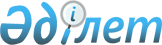 Об утверждении Положения об участковых комиссиях по оказанию государственной адресной социальной помощи населению
					
			Утративший силу
			
			
		
					Постановление акимата города Алматы от 29 января 2002 года N 1/80. Зарегистрировано Управлением юстиции города Алматы 8 февраля 2002 года за N 431. Утратило силу постановлением акимата города Алматы от 29 декабря 2005 года N 5/870. (V05R687)



     В соответствии с 
 Законом 
 Республики Казахстан от 17 июля 2001 года N 246-II ЗРК "О государственной адресной социальной помощи" и 
 постановлением 
 Правительства Республики Казахстан от 24 декабря 2001 года N 1685 "О мерах по реализации Закона Республики Казахстан "О государственной адресной социальной помощи" Акимат города Алматы постановил:




     1. Утвердить Положение об участковых комиссиях по оказанию государственной адресной социальной помощи населению согласно приложению 1.




     2. Создать и утвердить состав участковых комиссий по оказанию государственной адресной социальной помощи согласно приложению 2.



     3. Контроль за исполнением настоящего постановления возложить на заместителя Акима г.Алматы Бижанова А.Х.

     

Аким города Алматы                В.Храпунов




     



     Секретарь акимата                К.Тажиева

    

Приложение N 1     



к постановлению     



Акимата города Алматы   



     от 29 января 2002 г. N 1/80

"Согласовано"



Секретарь Маслихата



Ж.Турегельдинов



Положение


 




Об участковых комиссиях по оказанию 






государственной адресной социальной помощи






 




1. Общие положения


 

     1.) Участковая комиссия по оказанию государственной адресной социальной помощи (далее по тексту - Комиссия) создается постановлением Акимата г.Алматы для подготовки заключения о предоставлении адресной социальной помощи обратившимся за ней лицам (семьям) и проведении в случае необходимости обследования их материального положения. 



     2.) Состав Комиссии формируется ежегодно и должен быть не менее 7 человек. Комиссию возглавляет заместитель акима района г.Алматы. 



     В состав Комиссии входят представители местных представительных органов, представители местных органов самоуправления, представители общественных объединений, кооперативов собственников помещений (квартир), населения, организаций и уполномоченных органов образования, здравоохранения, социальной защиты, работников правоохранительных органов.



     3.) Комиссия в своей деятельности руководствуется 
 Законом 
 Республики Казахстан от 17.07.2001 года N 246-II-ЗРК "О государственной адресной социальной помощи", 
 постановлением 
 Правительства Республики Казахстан от 24.12.2001 г. N 1685 "О мерах по реализации Закона Республики Казахстан "О государственной адресной социальной помощи", другими нормативными актами, а также настоящим Положением. 




 




2. Основные функции



     1.) Комиссия содействует органам социальной защиты населения в деятельности по оказанию адресной социальной помощи населению в целях направления средств наиболее нуждающимся лицам (семьям). 



     2.) На основании письменного поручения уполномоченного органа - районного центра труда и социальной защиты населения Департамента труда, занятости и социальной защиты населения г.Алматы (далее по тексту - уполномоченный орган) Комиссия осуществляет подготовку заключений о предоставлении адресной социальной помощи и при необходимости в 5-дневный срок со дня поручения уполномоченного органа проводит обследование материального положения лиц (семей) с выездом на место их проживания. 



     3.) В ходе обследования материального положения лиц (семей) Комиссия выясняет причины, в связи с которыми заявитель обратился за помощью. В акте проверки материального положения лиц (семьи) должны быть отражены следующие сведения: 



     о составе семьи; 



     о работающих членах семьи; 



     о неработающих членах семьи в трудоспособном возрасте - причину их незанятости; 



     о наличии в семье лиц трудоспособного возраста, занятых уходом за детьми, инвалидами, престарелыми, больными; 



     о наличии в семье несовершеннолетних детей и лиц, нуждающихся в уходе (инвалиды, престарелые, больные); 



     о совокупном доходе лиц (семей), в том числе доходы, полученные от приусадебного участка, огорода, дачи и т.д. 



     4.) В случае необходимости Комиссия имеет право делать запросы в соответствующие органы для получения сведений, касающихся имущества и доходов семьи, представленных для получения адресной социальной помощи. 



     5.) По поручению комиссии могут быть выборочно перепроверены представленные документы.



     6.) Заседания Комиссии проводятся не реже одного раза в десять дней. Первое заседание участковой комиссии проводится при участии представителя Департамента труда, занятости и социальной защиты населения г.Алматы. 



     7.) Ответственность за своевременное проведение заседаний комиссий возлагается на председателя участковой комиссии. 




 




3. Заключение комиссии


 

     1.) Рассмотрев документы лиц (семей), поступившие от уполномоченного органа, Комиссия составляет заключение о необходимости оказания государственной адресной социальной помощи. 



     2.) Решение комиссии принимается в отсутствие лица (семьи), претендующего на адресную социальную помощь путем открытого голосования.



     3.) Решение комиссии считается правомочным, если на заседании присутствует не менее 3/4 от ее состава.



     4.) Лицо (семья) получает положительное заключение в случае, если за него проголосовало большинство присутствующих из состава комиссии. При равенстве голосов при голосовании решающим является голос председателя участковой комиссии.



     Заключение подписывается председателем и членами комиссии и предоставляется в уполномоченный орган.      


     Секретарь акимата                      К.Тажиева


 



Приложение N 2    



к постановлению    



Акимата города Алматы  



от 29 января 2002 г. N 1/80

"Согласовано"



Секретарь Маслихата



Ж.Турегельдинов




 




Состав


 




участковой комиссии Ауэзовского района 




<*>


 

    


Сноска. Состав комиссии - с изменениями, внесенными


 
 постановлением 
 


Акимата г.Алматы от 19 июля 2002 г. N 3/470 , 


 постановлением 


 Акимата г.Алматы от 26 мая 2003 г. N 2/319 , 


 постановлением 
  


Акимата г.Алматы от 19 мая 2004 г. N 3/424 и 


 постановлением 


 Акимата г. Алматы от 10 мая 2005 года N 2/259.



1. Ченсизбаев Б.А.     - председатель комиссии,



                        заместитель акима 

2. Исламова Нуриля     - заместитель председателя



  Бакбергеновна         комиссии, начальник центра



                        занятости и социальных программ



                        Ауэзовского района, города 



                        Алматы

3. Имамбекова Куляйша  - секретарь комиссии, начальник



  Казакбаевна           отдела анализа уровня жизни



                        и социальных программ



                        Ауэзовского района, города



                        Алматы



Члены комиссии:



4. Абдуллаев          - председатель Комитета местного



  Талгат Ибрагимович   самоуправления поселка городского



                       типа "Дружба"

5. Дуйсенов Конысбай  - председатель Комитета местного



  Куралбаевич          самоуправления мкр."Шанырак" -



                       1,2,3

6. Таубалды Сагатуллы - председатель Комитета местного 



  Усенбаевич           самоуправления мкр."Шанырак" -



                       3,4

7. Жакина Ш.А.        - директор территориального центра



                       благотворительности и занятости



                       пенсионеров

8. Иманалиев К.И.     - председатель общества инвалидов

9. Бейсембина Н.Н.    - председатель союза многодетных



                       семей, депутат Маслихата

 



     Секретарь акимата

 

     Приложение N 2    



к постановлению    



Акимата города Алматы  



от 29 января 2002 г. N 1/80

"Согласовано"



Секретарь Маслихата



Ж.Турегельдинов  




 




Состав






участковой комиссии Алмалинского района 




<*>





     





     


Сноска. Состав комиссии - с изменениями, внесенными


 
 постановлением 
 


Акимата


 


г.Алматы от 19 июля 2002 г. N 3/470; 


 постановлением 


 Акимата г.Алматы от 13 ноября 2002 г. N 5/724 , 


 постановлением 


 Акимата г.Алматы от 26 мая 2003 г. N 2/319 , 


 постановлением 


 Акимата г.Алматы от 17 сентября 2003 г. N 4/535, 


 постановлением 
 


Акимата г.Алматы от 26 ноября 2004 г. N 4/955 и 


 постановлением 


 Акимата г. Алматы от 10 мая 2005 года N 2/259.



1. Абдрахманов Ержан   - председатель комиссии,



  Ахметович             заместителя акима Алмалинского



                        района города Алматы.       

2. Братенков Александр - заместитель председателя



  Иванович              комиссии, начальник центра



                        занятости и социальных программ



                        Алмалинского района, города



                        Алматы. 

3. Саботаева Бакыт     - секретарь комиссии, начальник



  Аккановна             отдела анализа уровня жизни и



                        социальных программ центра



                        занятости и социальных программ



                        Алмалинского района, города



                        Алматы. 


Члены комиссии:


4. Коржинская Г.С.     - директор территориального центра



                        социального обслуживания



                        пенсионеров

5. Ергожаева А.Д.      - председатель союза многодетных



                        семей

6. Камышева В.И.       - председатель общества



                        инвалидов. 

7. Адильбеков З.У.     - председатель Совета ветеранов. 

8. Акмурзина Зауре     - главный специалист районного



  Бактыбаевна           отдела образования    

9. Бертанов А.Б.       - главный врач БСМП, депутат 



                        Маслихата


     Секретарь акимата


Приложение N 2     



к постановлению     



Акимата города Алматы   



от 29 января 2002 г. N 1/80

"Согласовано"



Секретарь Маслихата



Ж.Турегельдинов  




 




Состав






участковой комиссии Бостандыкского района


 


<*>



     


Сноска. Состав комиссии - с изменениями, внесенными 


 постановлением 


 Акимата г.Алматы от 13 ноября 2002 г. N 5/724 , 


 постановлением 


 Акимата г.Алматы от 17 сентября 2003 г. N 4/535, 


 постановлением 
 


Акимата г.Алматы от 19 мая 2004 г. N 3/424 и 


 постановлением 


 Акимата г. Алматы от 10 мая 2005 года N 2/259.



1. Сакенов Ж.Т.    - председатель комиссии, заместитель



                    акима

2. Кастаева У.М.   - заместитель председателя комиссии,



                    начальник районного центра труда и



                    социальной защиты населения

3. Кайдуова Накен  - начальник отдела анализа уровня



  Кулмаханбетовна   жизни и социальных программ центра



                    занятости и социальных программ



                    Ауэзовского района, города Алматы



                    секретарь комиссии   

 



Члены комиссии:


4. Матаев Шарипхан - заместитель начальника 



  Исажанович        Бостандыкского районного управления



                    внутренних дел

5. Аметова О.А.    - начальник РОО 

6. Бегимбетов А.С. - начальник отдела коммунального



                    хозяйства

7. Мурзалиева     - председатель районного комитета



  Райхан Айдаровна  профсоюзов "Устаз" 

8. Биржанов Х.Б.   - председатель совета ветеранов 

9. Айбекова К.А.   - начальник Центра занятости 

10. Халиков       - депутата маслихата, заведующего



  Калимулла         кафедрой судебной власти и



  Халикович         уголовного процесса, доктора



                    юридических наук, профессора



                    Казахского национального 



                    Университета имени Аль-Фараби

11. Садвакасова    - председатель Общественной



   Нурилаш          организации Союза многодетных



   Ергедековна      матерей района



   


     Секретарь акимата

                                                        

Приложение N 2     



к постановлению     



Акимата города Алматы   



от 29 января 2002 г. N 1/80

"Согласовано"



Секретарь Маслихата



Ж.Турегельдинов 




 




Состав






участковой комиссии Жетысуского района


 


<*>



    


Сноска. Состав комиссии - с изменениями, внесенными


 
 постановлением 
 


Акимата г.Алматы от 19 июля 2002 г. N 3/470


 , 
 постановлением 


 Акимата г.Алматы от 13 ноября 2002 г. N 5/724, 


 постановлением 


 Акимата г.Алматы от 17 сентября 2003 г. N 4/535, 


 постановлением 


 Акимата г.Алматы от 25 августа 2004 г. N 3/706 и 


 постановлением 


 Акимата г. Алматы от 10 мая 2005 года N 2/259.



1. Дильмаханбетов  - председатель комиссии, заместитель



  Ермек             акима Жетысуского района города



  Киргизбаевич      Алматы

2. Нусипова Шолпан - заместитель председателя комиссии,



  Байжумаевна       начальник центра занятости и



                    социальных программ Жетысуского



                    района города Алматы по вопросам



                    территориального самоуправления   

3. Амирбеков       - секретарь комиссии, начальник



  Нурмухамет        отдела анализа уровня жизни



  Амирбекович


Члены комиссии:


4. Даниярова       - начальник отдела социальной сферы 



  Бейсенкуль        аппарата акима района



  Базикеновна

5. Габдуллин А.Н.  - заместитель начальника РУВД

8. Сихимбаев Ренат - координатор - советник акима



  Оразовича         Жетысуского района города Алматы по



                    вопросам территориального



                    самоуправления

9. Умралиева С.А.  - председатель совета ветеранов войны



                    и пенсионеров


     Секретарь акимата



     

Приложение N 2     



к постановлению     



Акимата города Алматы   



от 29 января 2002 г. N 1/80

"Согласовано"



Секретарь Маслихата



Ж.Турегельдинов  




 




Состав






участковой комиссии Медеуского района


 


<*>



    


Сноска. Состав комиссии - с изменениями, внесенными


 
 постановлением 
 


Акимата г.Алматы от 19 июля 2002 г. N 3/470; 


 постановлением 


 Акимата г.Алматы от 13 ноября 2002 г. N 5/724; 


 постановлением 


 Акимата г.Алматы от 26 мая 2003 г. N 2/319, 


 постановлением 
 


Акимата г.Алматы от 19 мая 2004 г. N 3/424, 


 постановлением 


 Акимата г.Алматы от 25 августа 2004 г. N 3/706 и 


 постановлением 


 Акимата г. Алматы от 10 мая 2005 года N 2/259.



1. Кырыкбаев Арман - председатель комиссии, заместитель



  Оразбаевич        акима Медеуского района города



                    Алматы

2. Калыкова Айгуль - заместитель председателя комиссии,



  Оразовна          начальник центра занятости и



                    социальных программ Медеуского



                    района, города Алматы

3. Майгуль         - начальника отдела анализа уровня 



  Сатылганкызы      жизнирайонного центра труда и



                    социальной защиты населения,



                    секретарем комиссии


Члены комиссии:


4. Абланова К.Ж.   - председатель союза многодетных



                    матерей

5. Бейсембиев      - председатель Совета ветеранов и



  Мырзахан          пенсионеров Медеуского района



  Бейсембиевич   

6. Айтбаев         - заместитель начальника Медеуского 



  Сакен             районного управления внутренних дел



  Сейданович

7. Уразова Гулдана - начальник отдела занятости,



  Муратхановна      социального партнерства и трудовых



                    отношений центра занятости и



                    социальных программ Медеуского



                    района города Алматы    

8. Бабич Е.Ф.      - заместитель председателя районного



                    налогового комитета

9. Климко Л.К.     - председатель общества инвалидов

10.Джумабекова     - начальник отдела социальной сферы



  Динара            аппарата акима Медеуского района,



  Тулеубаевна       города Алматы

11.Омаров К.Т.     - главный врач городской клинической



                    больницы N 5, депутат Маслихата

     

Секретарь акимата

    

Приложение N 2     



к постановлению     



Акимата города Алматы   



от 29 января 2002 г. N 1/80

"Согласовано"



Секретарь Маслихата



Ж.Турегельдинов      




 




Состав






участковой комиссии Турксибского района


 <*>

     


Сноска. Состав комиссии - с изменениями, внесенными


 
 постановлением 


 Акимата г.Алматы от 17 сентября 2003 г. N 4/535, 


 постановлением 


 Акимата г.Алматы от 25 августа 2004 г. N 3/706 и 


 постановлением 


 Акимата г. Алматы от 10 мая 2005 года N 2/259.



1. Яковлева Надежда  - председатель комиссии, заместитель



  Николаевна          акима Турксибского района города



                      Алматы 

2. Кенштыбаева       - заместитель председателя комиссии,



  Раиса               начальник Турксибского районного



  Мурзагалиевна       центра труда занятости и



                      социальной защиты населения

3. Мамебекова        - секретарь комиссии, начальник



  Шолпанкуль          отдела анализа уровня жизни и



  Кулахметовна        социальных программ центра 



                      занятости и социальных программ



                      Турксибского района города Алматы

 



Члены комиссии:


4. Джамбабаева К.А. - начальник отдела внутренней



                     политики и социальной сферы

5. Белоносова Г.Я.  - председатель Комитетов



                     территориально-общественного



                     самоуправления

6. Ромахова Л.В.    - председатель Ассоциации ПКСК и



                     ПКСД "Туран"

7. Маринка Лидия    - председатель районного общества



  Семеновна          Совета ветеранов

8. Бектемисов       - заместитель начальника налогового



  Нурлан Багдатович  комитета по Турксибскому району



                     города Алматы 

9. Аимбетова        - председатель союза многодетных



  Бибираба           матерей района

10. Курманбеков     - главный специалист отдела



  Дастан             документирования и регистрации



                     управления юстиции Турксибского



                     района города Алматы

11.Ноерманова       - главный врач детской поликлиники



  Катиля Дюсуповна   N 4, депутат Маслихата города



                     Алматы



 



12.Ахметов Ермек    - заместитель начальника управления



  Анварович          внутренних дел Турксибского



                     района, города Алматы

     

Секретарь акимата


					© 2012. РГП на ПХВ «Институт законодательства и правовой информации Республики Казахстан» Министерства юстиции Республики Казахстан
				